СПРАВКАо материально-техническом обеспечении образовательной деятельностимуниципального бюджетного образовательного учреждения дополнительного образования детей «Детская музыкальная школа № 2» муниципального образования город – курорт Анапа Раздел 1. Обеспечение образовательной деятельности оснащенными зданиями,
строениями, сооружениями, помещениями и территориямиРаздел 2. Обеспечение образовательной деятельности помещениями для медицинского обслуживания и питанияРаздел 3. Обеспечение образовательного процесса оборудованными учебными кабинетами, объектами для проведения практических занятий, объектами физической культуры и спорта по заявленным к лицензированию образовательным программам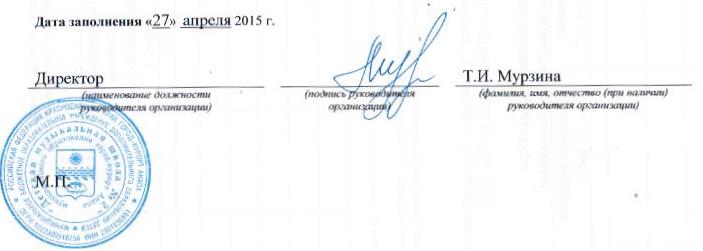 № 
п/пАдрес (местоположение) здания, строения,
сооружения, помещенияНазначение оснащенных зданий, строений, сооружений, помещений (учебные, учебно-лабораторные, административные, подсобные, помещения для занятия физической культурой и спортом, для обеспечения обучающихся, воспитанников и работников питанием и медицинским обслуживанием, иное) с указанием площади (кв. м)Назначение оснащенных зданий, строений, сооружений, помещений (учебные, учебно-лабораторные, административные, подсобные, помещения для занятия физической культурой и спортом, для обеспечения обучающихся, воспитанников и работников питанием и медицинским обслуживанием, иное) с указанием площади (кв. м)Собственность или иное вещное право (оперативное управление, хозяйственное ведение), аренда, субаренда, безвозмездное пользованиеПолное наименование собственника (арендодателя, ссудодателя) объекта недвижимого имуществаДокумент – основание возникновения права (указываются реквизиты и сроки действия)Кадастровый (или условный) номер объекта недвижимостиНомер записи регистрации в Едином государственном реестре прав на недвижимое имущество и сделок с нимРеквизиты заключений, выданных органами, осуществляющими государственный санитарно-эпидемиологический надзор, государственный пожарный надзор12344567891353411, Российская Федерация, Краснодарский край,   Анапский район, село Супсех, ул. Кирова, 53-а;Нежилое здание, общей площадью - 146 ,40  кв.м.6 учебных классов общей площадью – 78,8 кв. мАктовый зал – 32,4 кв. м,    подсобное помещение – 4,0 кв.мОперативное управлениеАдминистрация муниципального образования город – курорт АнапаСвидетельство о государственной регистрации права,  от 18.06.2013 г. Серия 23- АЛ  №  821586(На здание)Свидетельство о государственной регистрации права,  от 18.06.2013 г. Серия 23- АЛ  №  821589(На земельный участок)23:37:1001001:0:15368/123:37:1001001:843723-23-26/122/2011-384от 25.07.2011 г. 23-23-26/053/2012-485 от 29.05.2012 г.Санитарно – эпидемиологическое заключение Роспотребнадзора № 23.КК.26.000.М.000222.06.13  от 05.06.2013 г.  Заключение отдела надзорной деятельности г. Анапа Главного управления МЧС России по Краснодарскому краю г. Анапа, ул. Астраханская, 74  Заключение о соответствии объекта защиты обязательным требованиям пожарной безопасности  № 23/9.8-2 от 24.05.2013 г.   Серия КРС бланк № 005320№ 
п/пПомещения для медицинского обслуживания и питанияАдрес (местоположение) помещений с указанием площади (кв. м)Собственность или иное вещное право (оперативное управление, хозяйственное ведение), аренда, субаренда, безвозмездное пользованиеПолное наименование собственника (арендодателя, ссудодателя) объекта недвижимого имуществаДокумент – основание возникновения права (указываются реквизиты и сроки действия)Кадастровый (или условный) номер объекта недвижимостиНомер записи регистрации в Едином государственном реестре права на недвижимое имущество и сделок с ним123456781.Помещения для медицинского обслуживания обучающихся, воспитанников и работниковОрганизация медицинского обслуживания для учащихся и сотрудников МБОУ ДОД ДМШ  № 2Краснодарский край, Анапский район, с. Супсех, ул. Советская,48Оказание услуг Муниципальное  учреждение здравоохранения "Амбулатория № 7" Договор № 17 от 01.09.2011 г. на оказание медицинских услуг по медицинскому обслуживанию посещающих детское образовательное  учреждение города Анапа до 25.05.2014 года.2.Помещения для питания обучающихся, воспитанников и работниковКраснодарский край, Анапский район, с.Супсех, пер. Парковый, д.20Оказание услуг Муниципальное образовательное учреждение Средняя общеобразовательная школа №11 муниципального образования город-курорт Анапа Договор № 8 от 01.09.2010 г. на оплату услуг по приготовлению питания до 25.05.2017 года.№ п/пУровень, ступень, вид образовательной программы (основная / дополнительная), направление подготовки, специальность, профессия, наименование предмета, дисциплины (модуля) в соответствии с учебным планомНаименование оборудованных учебных кабинетов, объектов для проведения практических занятий, объектов физической культуры и спорта с перечнем основного оборудованияАдрес (местоположение) учебных кабинетов, объектов для проведения практических занятий, объектов физической культуры и спорта (с указанием номера помещения в соответствии с документами бюро технической инвентаризации)Собственность или иное вещное право (оперативное управление, хозяйственное ведение), аренда, субаренда, безвозмездное пользованиеДокумент - основание возникновения права (указываются реквизиты и сроки действия)1234561.Уровень, ступень, вид образовательной программы, направление подготовки, специальность, профессияПредметы, дисциплины (модули):Дополнительная предпрофессиональная общеобразовательная программа в области музыкального искусства «Струнные инструменты» Нормативный срок освоения 8(9) летПредметы, дисциплины (моду-ли) по8-летней ПО:2 учебных кабинета для индивидуальных занятий.Актовый зал для занятий   теоретическими дисциплинами и для  занятий ансамбля и фортепиано, хорового класса, коллективного музицирования.Скрипки – 5шт,  акустическое пианино 2шт., цифровое пианино, ксерокс, принтер,  телевизор-1шт, компьютер-1шт,  безлимитный интернет; музыкальный центр, учебная мебель, наглядные пособия, стенды.353417, Российская Федерация, Краснодарский край,  город Анапа, село Витязево, ул. Почтовая, 12;Оперативное управлениеСвидетельство о государственной регистрации права,  от 18.06.2013 г. Серия 23- АЛ  №  821586(На здание)Свидетельство о государственной регистрации права,  от 18.06.2013 г. Серия 23- АЛ  №  821589(На земельный участок)ПО.01.УП.01 Специальность и чтение с листа2 учебных кабинета для индивидуальных занятий.Актовый зал для занятий   теоретическими дисциплинами и для  занятий ансамбля и фортепиано, хорового класса, коллективного музицирования.Скрипки – 5шт,  акустическое пианино 2шт., цифровое пианино, ксерокс, принтер,  телевизор-1шт, компьютер-1шт,  безлимитный интернет; музыкальный центр, учебная мебель, наглядные пособия, стенды.353417, Российская Федерация, Краснодарский край,  город Анапа, село Витязево, ул. Почтовая, 12;Оперативное управлениеСвидетельство о государственной регистрации права,  от 18.06.2013 г. Серия 23- АЛ  №  821586(На здание)Свидетельство о государственной регистрации права,  от 18.06.2013 г. Серия 23- АЛ  №  821589(На земельный участок)ПО.01.УП.02 Ансамбль2 учебных кабинета для индивидуальных занятий.Актовый зал для занятий   теоретическими дисциплинами и для  занятий ансамбля и фортепиано, хорового класса, коллективного музицирования.Скрипки – 5шт,  акустическое пианино 2шт., цифровое пианино, ксерокс, принтер,  телевизор-1шт, компьютер-1шт,  безлимитный интернет; музыкальный центр, учебная мебель, наглядные пособия, стенды.353417, Российская Федерация, Краснодарский край,  город Анапа, село Витязево, ул. Почтовая, 12;Оперативное управлениеСвидетельство о государственной регистрации права,  от 18.06.2013 г. Серия 23- АЛ  №  821586(На здание)Свидетельство о государственной регистрации права,  от 18.06.2013 г. Серия 23- АЛ  №  821589(На земельный участок)ПО.01.УП.03 Фортепиано 2 учебных кабинета для индивидуальных занятий.Актовый зал для занятий   теоретическими дисциплинами и для  занятий ансамбля и фортепиано, хорового класса, коллективного музицирования.Скрипки – 5шт,  акустическое пианино 2шт., цифровое пианино, ксерокс, принтер,  телевизор-1шт, компьютер-1шт,  безлимитный интернет; музыкальный центр, учебная мебель, наглядные пособия, стенды.353417, Российская Федерация, Краснодарский край,  город Анапа, село Витязево, ул. Почтовая, 12;Оперативное управлениеСвидетельство о государственной регистрации права,  от 18.06.2013 г. Серия 23- АЛ  №  821586(На здание)Свидетельство о государственной регистрации права,  от 18.06.2013 г. Серия 23- АЛ  №  821589(На земельный участок)ПО.01.УП.04 Хоровой класс2 учебных кабинета для индивидуальных занятий.Актовый зал для занятий   теоретическими дисциплинами и для  занятий ансамбля и фортепиано, хорового класса, коллективного музицирования.Скрипки – 5шт,  акустическое пианино 2шт., цифровое пианино, ксерокс, принтер,  телевизор-1шт, компьютер-1шт,  безлимитный интернет; музыкальный центр, учебная мебель, наглядные пособия, стенды.353417, Российская Федерация, Краснодарский край,  город Анапа, село Витязево, ул. Почтовая, 12;Оперативное управлениеСвидетельство о государственной регистрации права,  от 18.06.2013 г. Серия 23- АЛ  №  821586(На здание)Свидетельство о государственной регистрации права,  от 18.06.2013 г. Серия 23- АЛ  №  821589(На земельный участок)ПО.02. Теория и история музыки2 учебных кабинета для индивидуальных занятий.Актовый зал для занятий   теоретическими дисциплинами и для  занятий ансамбля и фортепиано, хорового класса, коллективного музицирования.Скрипки – 5шт,  акустическое пианино 2шт., цифровое пианино, ксерокс, принтер,  телевизор-1шт, компьютер-1шт,  безлимитный интернет; музыкальный центр, учебная мебель, наглядные пособия, стенды.353417, Российская Федерация, Краснодарский край,  город Анапа, село Витязево, ул. Почтовая, 12;Оперативное управлениеСвидетельство о государственной регистрации права,  от 18.06.2013 г. Серия 23- АЛ  №  821586(На здание)Свидетельство о государственной регистрации права,  от 18.06.2013 г. Серия 23- АЛ  №  821589(На земельный участок)ПО.02.УП.01 Сольфеджио2 учебных кабинета для индивидуальных занятий.Актовый зал для занятий   теоретическими дисциплинами и для  занятий ансамбля и фортепиано, хорового класса, коллективного музицирования.Скрипки – 5шт,  акустическое пианино 2шт., цифровое пианино, ксерокс, принтер,  телевизор-1шт, компьютер-1шт,  безлимитный интернет; музыкальный центр, учебная мебель, наглядные пособия, стенды.353417, Российская Федерация, Краснодарский край,  город Анапа, село Витязево, ул. Почтовая, 12;Оперативное управлениеСвидетельство о государственной регистрации права,  от 18.06.2013 г. Серия 23- АЛ  №  821586(На здание)Свидетельство о государственной регистрации права,  от 18.06.2013 г. Серия 23- АЛ  №  821589(На земельный участок)ПО.02.УП.02 Слушание музыки2 учебных кабинета для индивидуальных занятий.Актовый зал для занятий   теоретическими дисциплинами и для  занятий ансамбля и фортепиано, хорового класса, коллективного музицирования.Скрипки – 5шт,  акустическое пианино 2шт., цифровое пианино, ксерокс, принтер,  телевизор-1шт, компьютер-1шт,  безлимитный интернет; музыкальный центр, учебная мебель, наглядные пособия, стенды.353417, Российская Федерация, Краснодарский край,  город Анапа, село Витязево, ул. Почтовая, 12;Оперативное управлениеСвидетельство о государственной регистрации права,  от 18.06.2013 г. Серия 23- АЛ  №  821586(На здание)Свидетельство о государственной регистрации права,  от 18.06.2013 г. Серия 23- АЛ  №  821589(На земельный участок)ПО.02.УП.03 Музыкальная литература (зарубежная, отечественная.)2 учебных кабинета для индивидуальных занятий.Актовый зал для занятий   теоретическими дисциплинами и для  занятий ансамбля и фортепиано, хорового класса, коллективного музицирования.Скрипки – 5шт,  акустическое пианино 2шт., цифровое пианино, ксерокс, принтер,  телевизор-1шт, компьютер-1шт,  безлимитный интернет; музыкальный центр, учебная мебель, наглядные пособия, стенды.353417, Российская Федерация, Краснодарский край,  город Анапа, село Витязево, ул. Почтовая, 12;Оперативное управлениеСвидетельство о государственной регистрации права,  от 18.06.2013 г. Серия 23- АЛ  №  821586(На здание)Свидетельство о государственной регистрации права,  от 18.06.2013 г. Серия 23- АЛ  №  821589(На земельный участок)В.00. Вариативная часть2 учебных кабинета для индивидуальных занятий.Актовый зал для занятий   теоретическими дисциплинами и для  занятий ансамбля и фортепиано, хорового класса, коллективного музицирования.Скрипки – 5шт,  акустическое пианино 2шт., цифровое пианино, ксерокс, принтер,  телевизор-1шт, компьютер-1шт,  безлимитный интернет; музыкальный центр, учебная мебель, наглядные пособия, стенды.353417, Российская Федерация, Краснодарский край,  город Анапа, село Витязево, ул. Почтовая, 12;Оперативное управлениеСвидетельство о государственной регистрации права,  от 18.06.2013 г. Серия 23- АЛ  №  821586(На здание)Свидетельство о государственной регистрации права,  от 18.06.2013 г. Серия 23- АЛ  №  821589(На земельный участок)В.01.УП.01. Ансамбль2 учебных кабинета для индивидуальных занятий.Актовый зал для занятий   теоретическими дисциплинами и для  занятий ансамбля и фортепиано, хорового класса, коллективного музицирования.Скрипки – 5шт,  акустическое пианино 2шт., цифровое пианино, ксерокс, принтер,  телевизор-1шт, компьютер-1шт,  безлимитный интернет; музыкальный центр, учебная мебель, наглядные пособия, стенды.353417, Российская Федерация, Краснодарский край,  город Анапа, село Витязево, ул. Почтовая, 12;Оперативное управлениеСвидетельство о государственной регистрации права,  от 18.06.2013 г. Серия 23- АЛ  №  821586(На здание)Свидетельство о государственной регистрации права,  от 18.06.2013 г. Серия 23- АЛ  №  821589(На земельный участок)В.02.УП.02. Коллективное музицирование2 учебных кабинета для индивидуальных занятий.Актовый зал для занятий   теоретическими дисциплинами и для  занятий ансамбля и фортепиано, хорового класса, коллективного музицирования.Скрипки – 5шт,  акустическое пианино 2шт., цифровое пианино, ксерокс, принтер,  телевизор-1шт, компьютер-1шт,  безлимитный интернет; музыкальный центр, учебная мебель, наглядные пособия, стенды.353417, Российская Федерация, Краснодарский край,  город Анапа, село Витязево, ул. Почтовая, 12;Оперативное управлениеСвидетельство о государственной регистрации права,  от 18.06.2013 г. Серия 23- АЛ  №  821586(На здание)Свидетельство о государственной регистрации права,  от 18.06.2013 г. Серия 23- АЛ  №  821589(На земельный участок)В.03.УП.03. Элементарная теория музыки2 учебных кабинета для индивидуальных занятий.Актовый зал для занятий   теоретическими дисциплинами и для  занятий ансамбля и фортепиано, хорового класса, коллективного музицирования.Скрипки – 5шт,  акустическое пианино 2шт., цифровое пианино, ксерокс, принтер,  телевизор-1шт, компьютер-1шт,  безлимитный интернет; музыкальный центр, учебная мебель, наглядные пособия, стенды.353417, Российская Федерация, Краснодарский край,  город Анапа, село Витязево, ул. Почтовая, 12;Оперативное управлениеСвидетельство о государственной регистрации права,  от 18.06.2013 г. Серия 23- АЛ  №  821586(На здание)Свидетельство о государственной регистрации права,  от 18.06.2013 г. Серия 23- АЛ  №  821589(На земельный участок)Предметы, дисциплины (мо-ду-ли) дополнительного года обучения - 9класс:2 учебных кабинета для индивидуальных занятий.Актовый зал для занятий   теоретическими дисциплинами и для  занятий ансамбля и фортепиано, хорового класса, коллективного музицирования.Скрипки – 5шт,  акустическое пианино 2шт., цифровое пианино, ксерокс, принтер,  телевизор-1шт, компьютер-1шт,  безлимитный интернет; музыкальный центр, учебная мебель, наглядные пособия, стенды.353417, Российская Федерация, Краснодарский край,  город Анапа, село Витязево, ул. Почтовая, 12;Оперативное управлениеСвидетельство о государственной регистрации права,  от 18.06.2013 г. Серия 23- АЛ  №  821586(На здание)Свидетельство о государственной регистрации права,  от 18.06.2013 г. Серия 23- АЛ  №  821589(На земельный участок)ПО.01.УП.01 Специальность 2 учебных кабинета для индивидуальных занятий.Актовый зал для занятий   теоретическими дисциплинами и для  занятий ансамбля и фортепиано, хорового класса, коллективного музицирования.Скрипки – 5шт,  акустическое пианино 2шт., цифровое пианино, ксерокс, принтер,  телевизор-1шт, компьютер-1шт,  безлимитный интернет; музыкальный центр, учебная мебель, наглядные пособия, стенды.353417, Российская Федерация, Краснодарский край,  город Анапа, село Витязево, ул. Почтовая, 12;Оперативное управлениеСвидетельство о государственной регистрации права,  от 18.06.2013 г. Серия 23- АЛ  №  821586(На здание)Свидетельство о государственной регистрации права,  от 18.06.2013 г. Серия 23- АЛ  №  821589(На земельный участок)ПО.01.УП.02 Ансамбль2 учебных кабинета для индивидуальных занятий.Актовый зал для занятий   теоретическими дисциплинами и для  занятий ансамбля и фортепиано, хорового класса, коллективного музицирования.Скрипки – 5шт,  акустическое пианино 2шт., цифровое пианино, ксерокс, принтер,  телевизор-1шт, компьютер-1шт,  безлимитный интернет; музыкальный центр, учебная мебель, наглядные пособия, стенды.353417, Российская Федерация, Краснодарский край,  город Анапа, село Витязево, ул. Почтовая, 12;Оперативное управлениеСвидетельство о государственной регистрации права,  от 18.06.2013 г. Серия 23- АЛ  №  821586(На здание)Свидетельство о государственной регистрации права,  от 18.06.2013 г. Серия 23- АЛ  №  821589(На земельный участок)ПО.02. Теория и история музыки2 учебных кабинета для индивидуальных занятий.Актовый зал для занятий   теоретическими дисциплинами и для  занятий ансамбля и фортепиано, хорового класса, коллективного музицирования.Скрипки – 5шт,  акустическое пианино 2шт., цифровое пианино, ксерокс, принтер,  телевизор-1шт, компьютер-1шт,  безлимитный интернет; музыкальный центр, учебная мебель, наглядные пособия, стенды.353417, Российская Федерация, Краснодарский край,  город Анапа, село Витязево, ул. Почтовая, 12;Оперативное управлениеСвидетельство о государственной регистрации права,  от 18.06.2013 г. Серия 23- АЛ  №  821586(На здание)Свидетельство о государственной регистрации права,  от 18.06.2013 г. Серия 23- АЛ  №  821589(На земельный участок)ПО.02.УП.01 Сольфеджио2 учебных кабинета для индивидуальных занятий.Актовый зал для занятий   теоретическими дисциплинами и для  занятий ансамбля и фортепиано, хорового класса, коллективного музицирования.Скрипки – 5шт,  акустическое пианино 2шт., цифровое пианино, ксерокс, принтер,  телевизор-1шт, компьютер-1шт,  безлимитный интернет; музыкальный центр, учебная мебель, наглядные пособия, стенды.353417, Российская Федерация, Краснодарский край,  город Анапа, село Витязево, ул. Почтовая, 12;Оперативное управлениеСвидетельство о государственной регистрации права,  от 18.06.2013 г. Серия 23- АЛ  №  821586(На здание)Свидетельство о государственной регистрации права,  от 18.06.2013 г. Серия 23- АЛ  №  821589(На земельный участок)ПО.02.УП.02 Музыкальная литература (зарубежная, отечественная.)2 учебных кабинета для индивидуальных занятий.Актовый зал для занятий   теоретическими дисциплинами и для  занятий ансамбля и фортепиано, хорового класса, коллективного музицирования.Скрипки – 5шт,  акустическое пианино 2шт., цифровое пианино, ксерокс, принтер,  телевизор-1шт, компьютер-1шт,  безлимитный интернет; музыкальный центр, учебная мебель, наглядные пособия, стенды.353417, Российская Федерация, Краснодарский край,  город Анапа, село Витязево, ул. Почтовая, 12;Оперативное управлениеСвидетельство о государственной регистрации права,  от 18.06.2013 г. Серия 23- АЛ  №  821586(На здание)Свидетельство о государственной регистрации права,  от 18.06.2013 г. Серия 23- АЛ  №  821589(На земельный участок)ПО.02.УП.03 Элементарная теория музыки2 учебных кабинета для индивидуальных занятий.Актовый зал для занятий   теоретическими дисциплинами и для  занятий ансамбля и фортепиано, хорового класса, коллективного музицирования.Скрипки – 5шт,  акустическое пианино 2шт., цифровое пианино, ксерокс, принтер,  телевизор-1шт, компьютер-1шт,  безлимитный интернет; музыкальный центр, учебная мебель, наглядные пособия, стенды.353417, Российская Федерация, Краснодарский край,  город Анапа, село Витязево, ул. Почтовая, 12;Оперативное управлениеСвидетельство о государственной регистрации права,  от 18.06.2013 г. Серия 23- АЛ  №  821586(На здание)Свидетельство о государственной регистрации права,  от 18.06.2013 г. Серия 23- АЛ  №  821589(На земельный участок)В.00. Вариативная часть2 учебных кабинета для индивидуальных занятий.Актовый зал для занятий   теоретическими дисциплинами и для  занятий ансамбля и фортепиано, хорового класса, коллективного музицирования.Скрипки – 5шт,  акустическое пианино 2шт., цифровое пианино, ксерокс, принтер,  телевизор-1шт, компьютер-1шт,  безлимитный интернет; музыкальный центр, учебная мебель, наглядные пособия, стенды.353417, Российская Федерация, Краснодарский край,  город Анапа, село Витязево, ул. Почтовая, 12;Оперативное управлениеСвидетельство о государственной регистрации права,  от 18.06.2013 г. Серия 23- АЛ  №  821586(На здание)Свидетельство о государственной регистрации права,  от 18.06.2013 г. Серия 23- АЛ  №  821589(На земельный участок)В.01.УП.01. фортепиано2 учебных кабинета для индивидуальных занятий.Актовый зал для занятий   теоретическими дисциплинами и для  занятий ансамбля и фортепиано, хорового класса, коллективного музицирования.Скрипки – 5шт,  акустическое пианино 2шт., цифровое пианино, ксерокс, принтер,  телевизор-1шт, компьютер-1шт,  безлимитный интернет; музыкальный центр, учебная мебель, наглядные пособия, стенды.353417, Российская Федерация, Краснодарский край,  город Анапа, село Витязево, ул. Почтовая, 12;Оперативное управлениеСвидетельство о государственной регистрации права,  от 18.06.2013 г. Серия 23- АЛ  №  821586(На здание)Свидетельство о государственной регистрации права,  от 18.06.2013 г. Серия 23- АЛ  №  821589(На земельный участок)В.02.УП.02. Коллективное музицирование2 учебных кабинета для индивидуальных занятий.Актовый зал для занятий   теоретическими дисциплинами и для  занятий ансамбля и фортепиано, хорового класса, коллективного музицирования.Скрипки – 5шт,  акустическое пианино 2шт., цифровое пианино, ксерокс, принтер,  телевизор-1шт, компьютер-1шт,  безлимитный интернет; музыкальный центр, учебная мебель, наглядные пособия, стенды.353417, Российская Федерация, Краснодарский край,  город Анапа, село Витязево, ул. Почтовая, 12;Оперативное управлениеСвидетельство о государственной регистрации права,  от 18.06.2013 г. Серия 23- АЛ  №  821586(На здание)Свидетельство о государственной регистрации права,  от 18.06.2013 г. Серия 23- АЛ  №  821589(На земельный участок)